附件3兴业证券国家级投教基地地图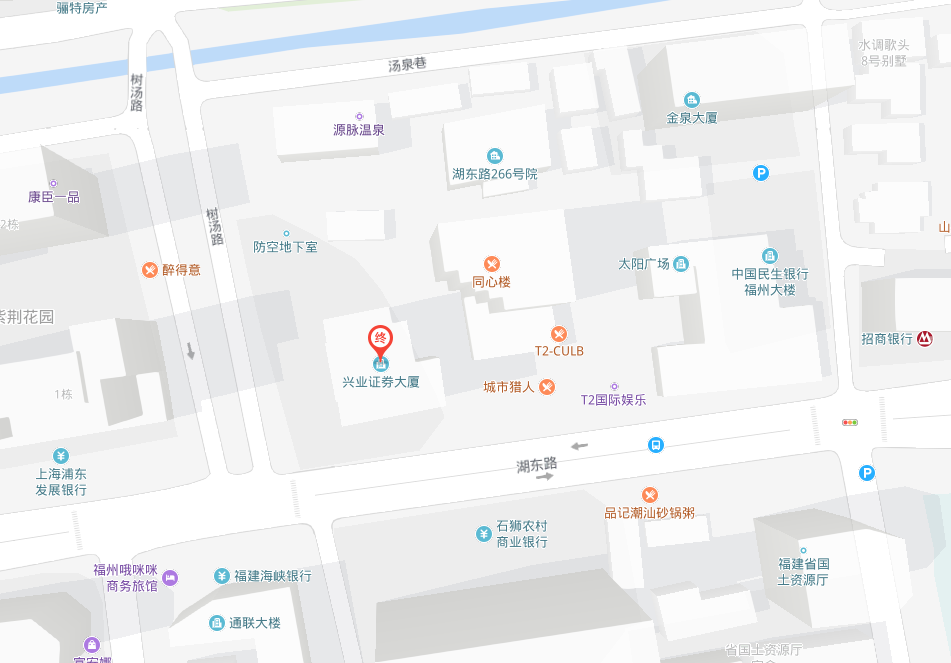 